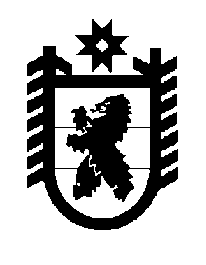 Российская Федерация Республика Карелия    ПРАВИТЕЛЬСТВО РЕСПУБЛИКИ КАРЕЛИЯРАСПОРЯЖЕНИЕ                                от 10 октября 2016 года № 774р-Пг. Петрозаводск В целях подготовки предложений по вопросам функционирования социальных объектов, находящихся в собственности открытого акционерного общества «Кондопога»:1. Создать рабочую группу в следующем составе:2. Рабочей группе в срок до 15 декабря 2016 года представить предложения по вопросам дальнейшего использования социальных объектов,  находящихся в собственности открытого акционерного общества «Кондопога».3. Организационное обеспечение деятельности рабочей группы и контроль за выполнением пункта 2 настоящего распоряжения возложить на Администрацию Главы Республики Карелия.           Глава Республики Карелия                                                                  А.П. Худилайнен   Моисеев А.А.–Руководитель Администрации Главы Республики Карелия, руководитель рабочей группыУлич В.В.–заместитель Премьер-министра Правительства Республики Карелия, заместитель руководителя рабочей группы Бурак О.А.–заместитель начальника управления Админи-страции Главы Республики Карелия, секретарь рабочей группы           Члены рабочей группы:          Члены рабочей группы:          Члены рабочей группы:Айвазов Ю.В.–исполнительный директор открытого акцио-нерного общества «Кондопога» (по согласова-нию)Анхимов В.И.–глава Кондопожского городского поселения (по согласованию)Ахокас И.И.–Министр финансов Республики Карелия Бобин В.Н.–вице-президент публичного акционерного общества «Банк «Санкт-Петербург» (по согла-сованию)Воронов А.М.–Министр по делам молодежи, физической культуре и спорту Республики Карелия Дмитриев К.В.–директор по непрофильным активам открытого акционерного общества «Кондопога» (по согласованию)Кирпу Д.И.–заместитель главы администрации Кондопож-ского муниципального района (по согласованию)Косарев Д.Б.–Председатель Государственного комитета Республики Карелия по управлению государ-ственным имуществом и организации закупокЛагута Н.М.–глава администрации Кондопожского муници-пального района (по согласованию)Лесонен А.Н.–Министр культуры Республики Карелия Петров И.Э.–директор по социальным вопросам открытого акционерного общества «Кондопога» (по согласованию).